Призеры областной научно-практической конференции«Молодёжь и наука»15 февраля на базе КузГТУ состоялась II областная научно-практическая конференция «Молодёжь и наука». Учащиеся нашей школы приняли активное участие в работе конференции: на суд жюри были представлены две работы. Одну работу «Изучение состава и свойств жевательной резинки» выполнили учащаяся 11а класса  Берсенёва Екатерина и учащаяся 11б класса Худякова Виктория. Девушки получили грамоты за участие. Другую работу «Влияние энергетических напитков на живые организмы» выполнили учащиеся 11б класса Айбетова Александра и Жукова Елена. И  заняли призовое II место. Руководителем научных исследований учащихся является учитель химии Грицан Светлана Георгиевна.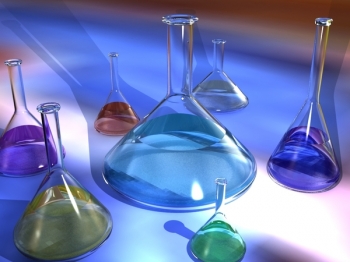 